Kas yra krakmolas ir kur jis „slepiasi“? Priešmokyklinio ugdymo grupės „Nykštukai“ vaikams labai patinka tyrinėti ir eksperimentuoti.  Įvairūs bandymai ir eksperimentai ne tik puikus būdas, užtikrinantis aktyvią vaikų veiklą, bet ir galimybė pažinti aplinką, išsiaiškinti įdomių dalykų apie įvairius daiktus ir medžiagas, kaip jos veikia viena kitą. Viena įdomesnių medžiągų, kurią vaikai gali drąsiai liesti, tyrinėti, yra krakmolas. Kuo jis ypatingas, koks jis yra ir iš ko pagaminamas, su vaikais aiškinomės, kalbėdami apie daržoves ir vaisius.Visų pirma vaikai apžiūrėjo ant juodo popieriaus lapo morkos ir bulvės gabaliuku pieštas linijas. Bulvė buvo palikusi baltą „pėdsaką“. Vaikai svarstė, kodėl taip nutiko. Vėliau susipažino su sausu krakmolu liesdami jį ir trindami tarp pirštukų. Tai sukėlė vaikams nepaprastai džiugių emocijų.  O iš kur krakmolas atsiranda, kaip jis gaminamas ir kodėl ant popieriaus liko balta bulve piešta linija, vaikai aiškinosi, atikdami eksperimentą su bulve, morka, obuoliu, apelsinu ir jodo tirpalu.  Pipete užlašinę jodo tirpalo ant vaisių ir daržovių stebėjo, ar jie keičia spalvą. Palauke kelias minutes pamatė, kad bulvė spalvą pakeitė labiausiai, nusidažė tamsiai violetine, beveik juoda spalva, o morkos ir vaisių spalva nesikeitė. Taip atsitiko todėl, kad krakmolas yra ta medžiaga, kurią labai veikia jodas, keičia jo spalvą. Atlikę eksperimentą, vaikai išsiaiškino, kad krakmolo yra būtent bulvėje, todėl jos gabaliuku nupiešus ant juodo popieriaus ir liko balta linija. Tai išdžiūvusio krakmolo „pėdsakas“. Šis paprastas eksperimentas leido vaikams ir išsiaiškinti, kur „slepiasi“ krakmolas, ir   pajusti atradimo džiaugsmą, kuris galbūt ateityje ne vieną ves  didelių atradimų keliu.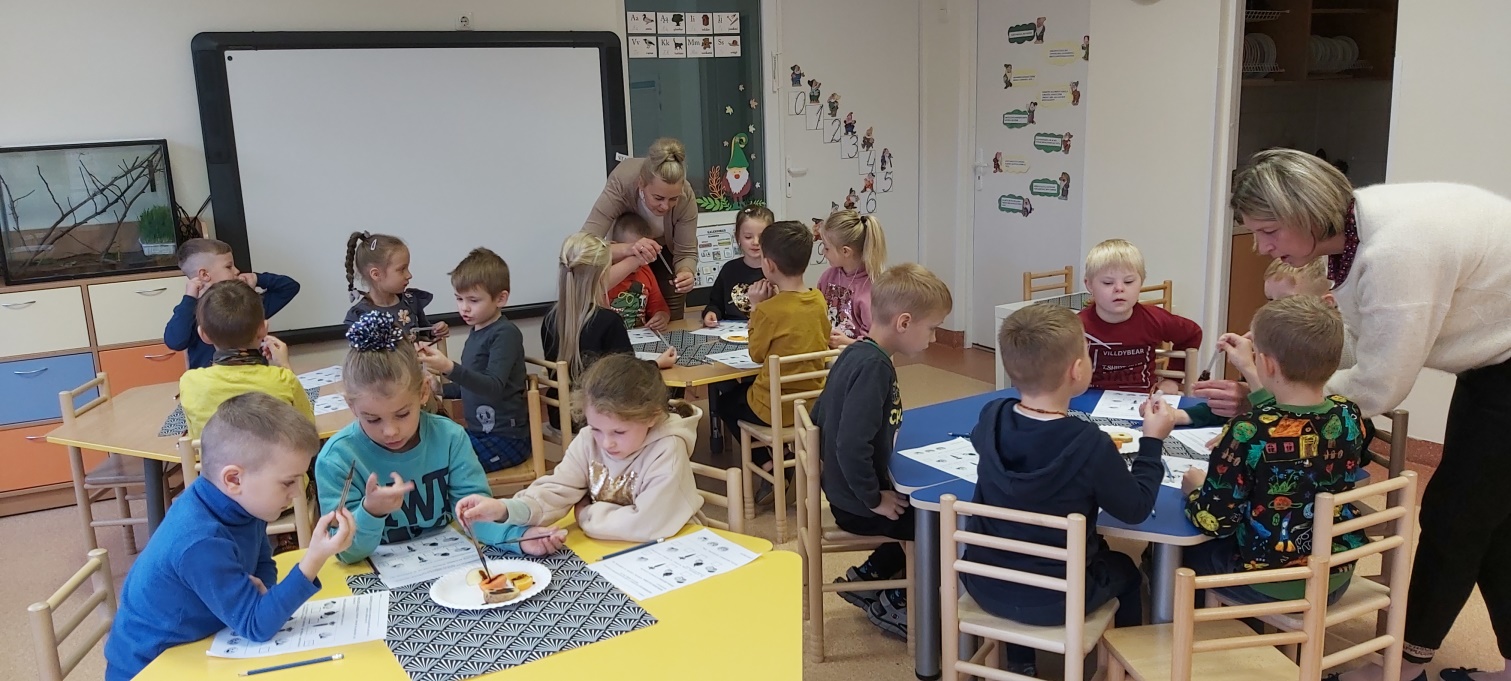 